基本信息基本信息 更新时间：2024-04-27 11:29  更新时间：2024-04-27 11:29  更新时间：2024-04-27 11:29  更新时间：2024-04-27 11:29 姓    名姓    名郭先生郭先生年    龄47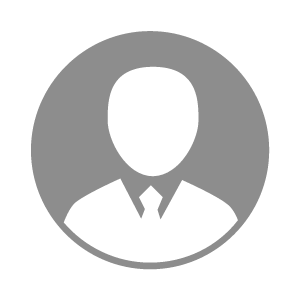 电    话电    话下载后可见下载后可见毕业院校郑州牧业工程高等专科学校邮    箱邮    箱下载后可见下载后可见学    历大专住    址住    址河南河南期望月薪面议求职意向求职意向饲料添加剂销售员,预混料销售员,活畜禽销售专员饲料添加剂销售员,预混料销售员,活畜禽销售专员饲料添加剂销售员,预混料销售员,活畜禽销售专员饲料添加剂销售员,预混料销售员,活畜禽销售专员期望地区期望地区不限不限不限不限教育经历教育经历就读学校：河南牧业经济学院 就读学校：河南牧业经济学院 就读学校：河南牧业经济学院 就读学校：河南牧业经济学院 就读学校：河南牧业经济学院 就读学校：河南牧业经济学院 就读学校：河南牧业经济学院 工作经历工作经历自我评价自我评价其他特长其他特长